Results – Tables and GraphsTable 1: Distribution of males and females in three study groupsTable 2: Distribution of patients in three study groups by age groups*p<0.05	            Table 3: Summary of duration of quitting the habit in Group II (in years)Table 4: Normality of NNN and NNK levels in three study groups by Kolmogorov Smirnov testTable 5: Pair wise comparisons of three study groups with NNN levels by Mann-Whitney U test*p<0.05Table 6: Pair wise comparisons of three study groups with NNK levels by Mann-Whitney U test*p<0.05PHOTOGRAPHS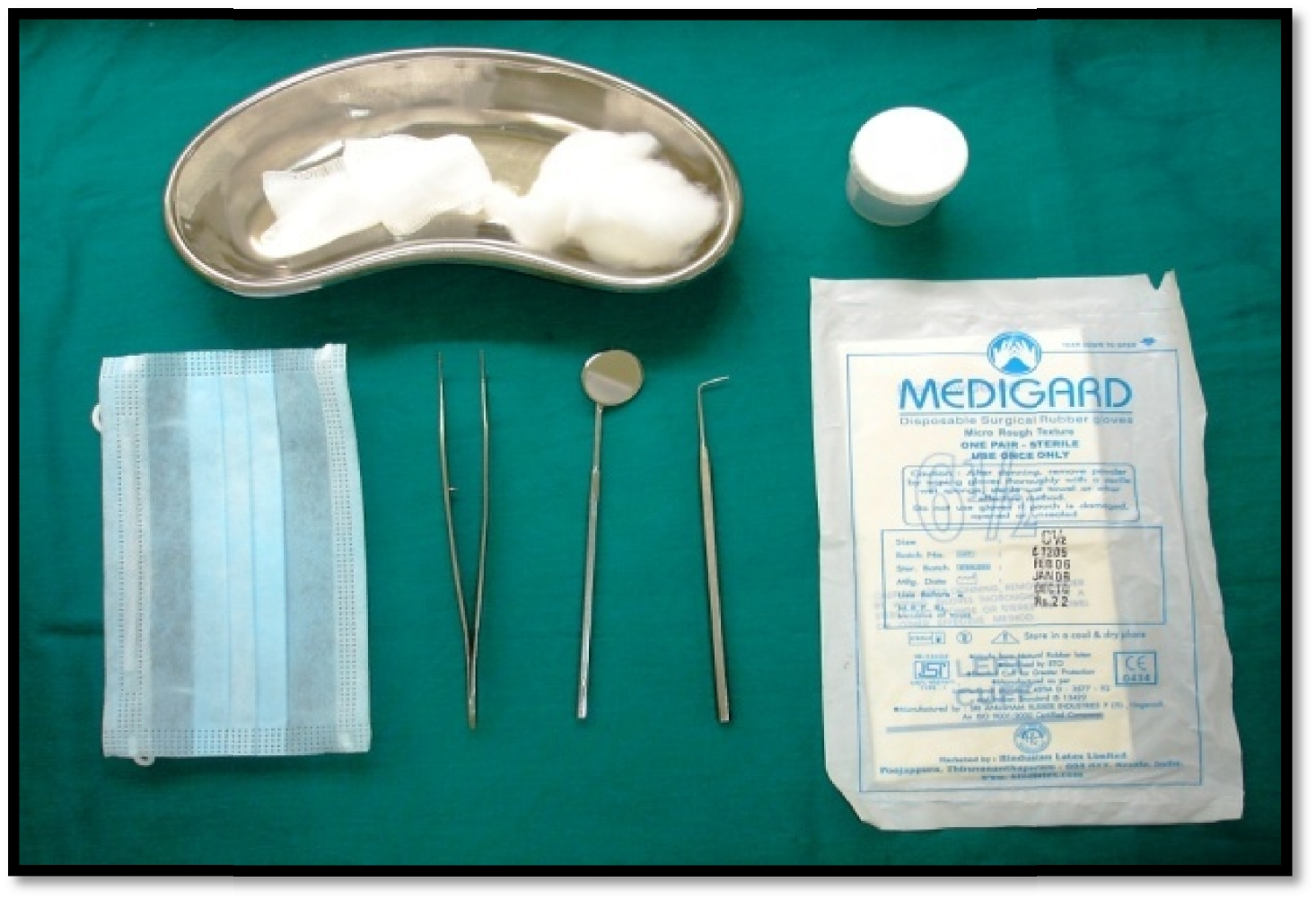 Pic. 1: Armamentarium used for clinical examination and collection of saliva sample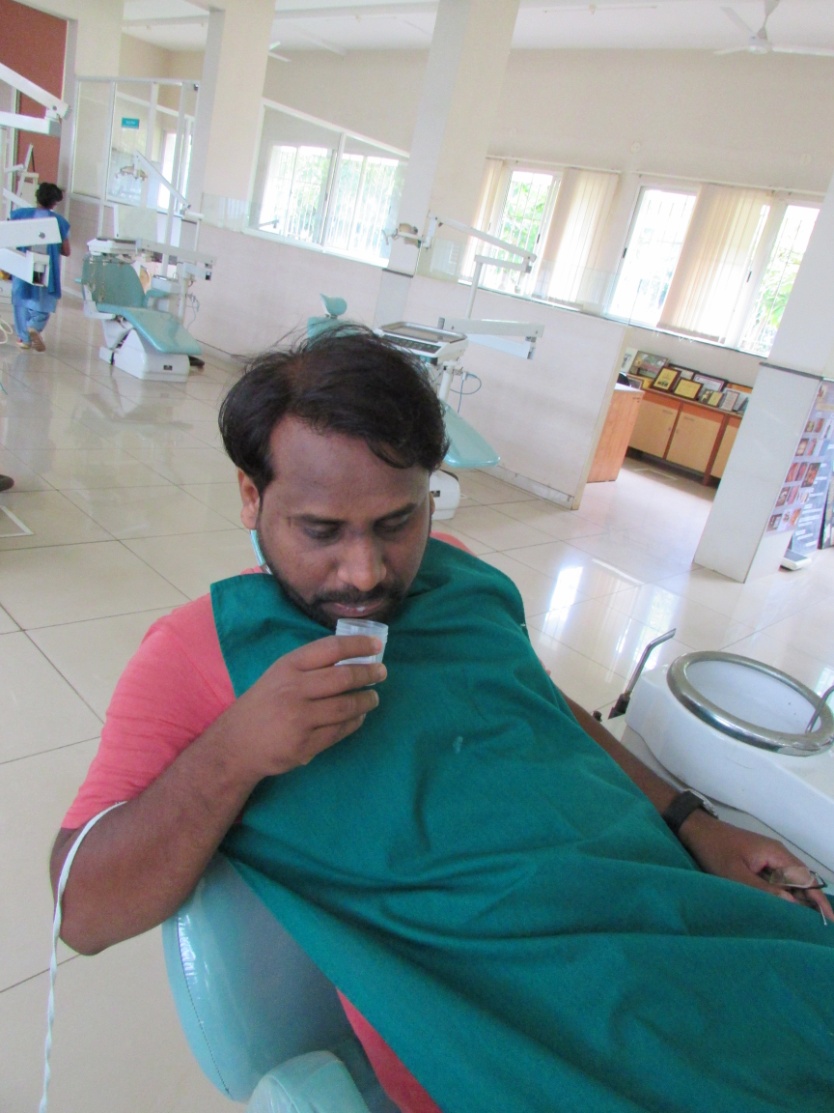                    Pic. 2: Collection of Unstimulated saliva by saliva spit method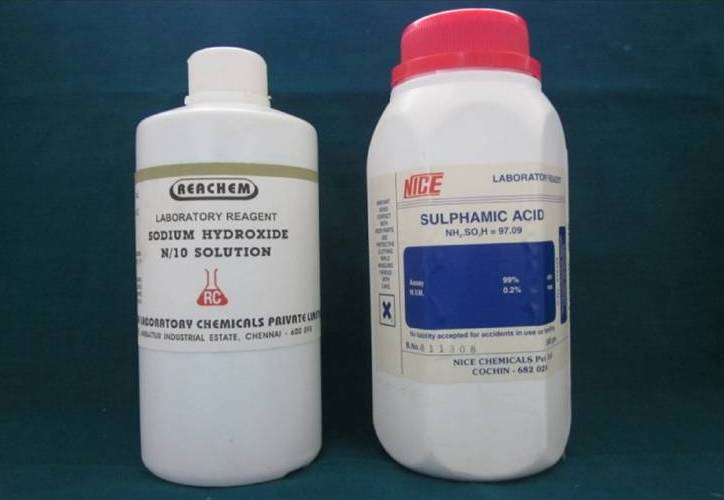                                                Pic. 3: Reagents for sample preservation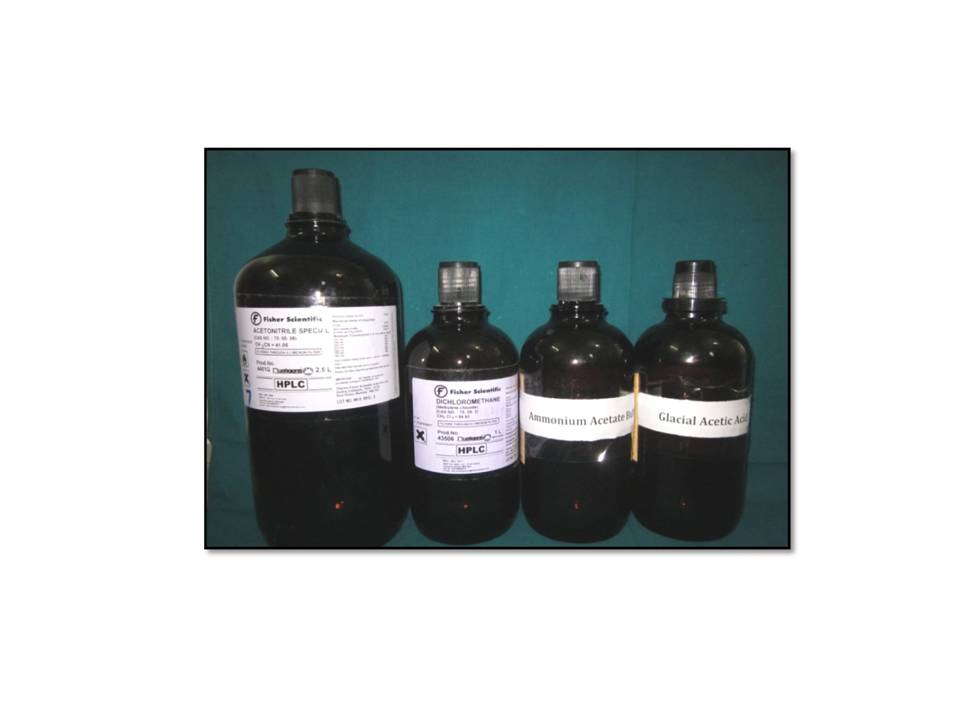 Pic. 4: Reagents used for estimation of nitrosamines by GCMS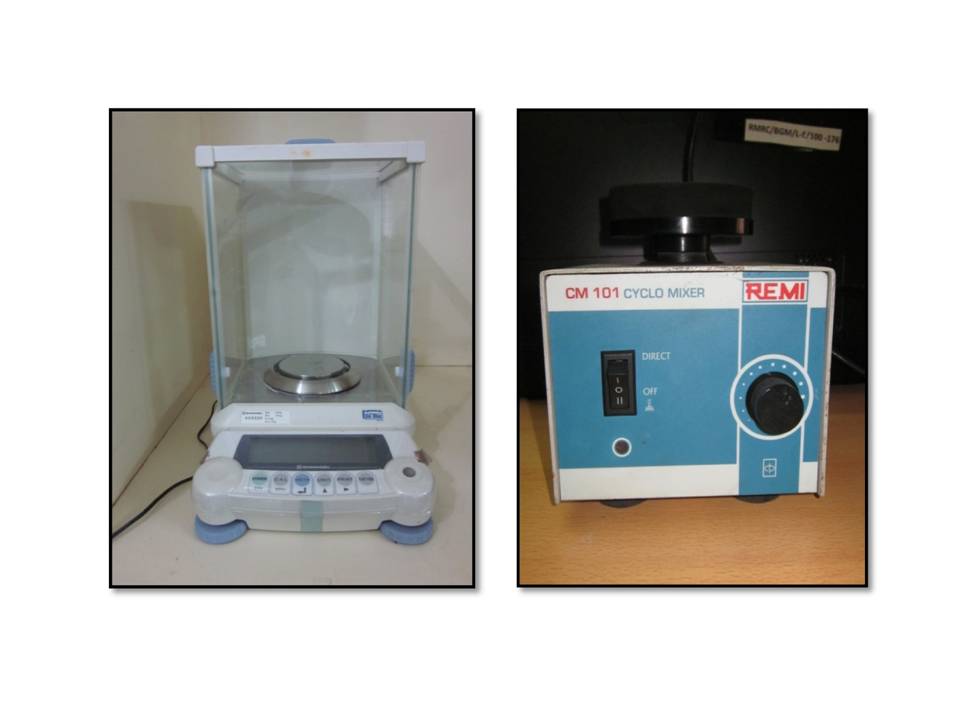 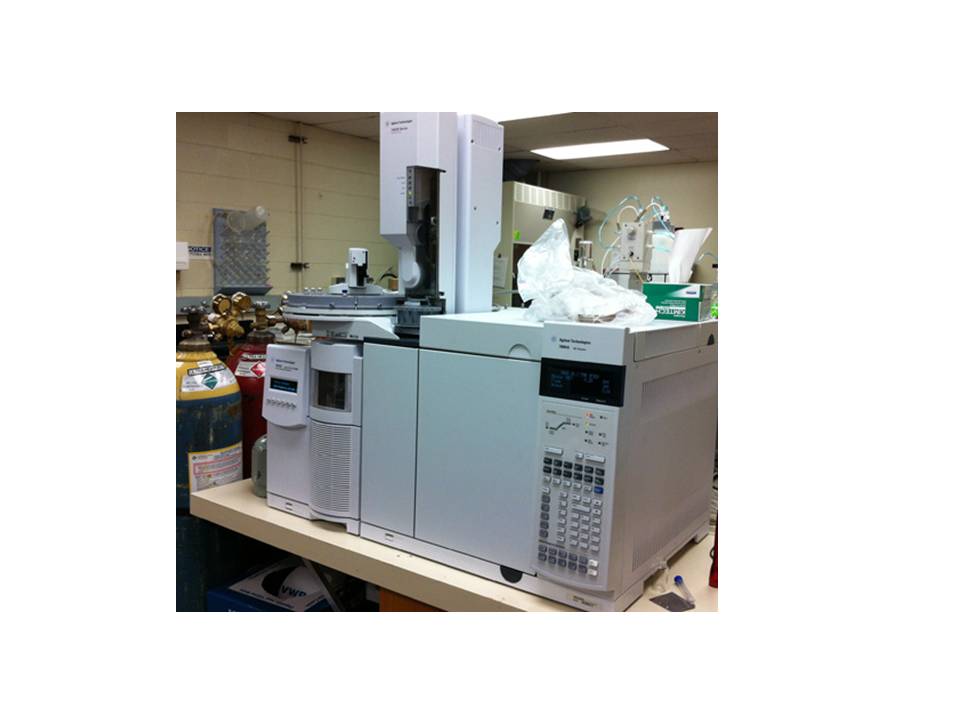 Pic.7: Gas Chromatography with Mass Spectrometry (GC-MS) - AgilentGenderGroup I%Group II%Group III%Total%Male3177.5030752767.508873.33Female922.5010251332.503226.67Total401004010040100120100Chi-square=1.1028  P = 0.5751Chi-square=1.1028  P = 0.5751Chi-square=1.1028  P = 0.5751Chi-square=1.1028  P = 0.5751Chi-square=1.1028  P = 0.5751Chi-square=1.1028  P = 0.5751Chi-square=1.1028  P = 0.5751Chi-square=1.1028  P = 0.5751Chi-square=1.1028  P = 0.5751Age groupsGroup I%Group II%Group III%Total%20-29yrs512.50717.5026653831.6730-39yrs1230717.504102319.1740-49yrs1537.5016408203932.5050+yrs8201025252016.67Total401004010040100120100Chi-square=33.5946	p=0.0001*Chi-square=33.5946	p=0.0001*Chi-square=33.5946	p=0.0001*Chi-square=33.5946	p=0.0001*Chi-square=33.5946	p=0.0001*Chi-square=33.5946	p=0.0001*Chi-square=33.5946	p=0.0001*Chi-square=33.5946	p=0.0001*Chi-square=33.5946	p=0.0001*Mean age43.4343.4345.2345.2332.1332.1340.2640.26SD age13.4913.4914.7514.7510.9310.9314.2814.28SummaryValueMinimum0.40Maximum10.00Range9.60Mean2.48SD1.84SE0.21VariablesGroup IGroup IGroup IIGroup IIGroup IIIGroup IIIVariablesZ-valueP-valueZ-valueP-valueZ-valueP-valueNNN0.96600.30801.36200.0490*2.37200.0001*NNK1.15000.14201.41100.0370*2.40100.0001*GroupsMeanMedianSDMean rankU-valueZ-valueP-valueGroup I651.84589.39359.7858.80Group II119.5295.0587.6722.2068.00-7.04370.0001*Group I651.84589.39359.7860.50Group III3.440.006.5520.500.00-7.69800.0001*Group II119.5295.0587.6760.50Group III3.440.006.5520.500.00-7.69800.0001*GroupsMeanMedianSDMean rankU-valueZ-valueP-valueGroup I168.32131.78131.8352.54Group II42.7825.1243.1928.46318.50-4.63320.0001*Group I168.32131.78131.8360.50Group III1.980.003.6820.500.00-7.69800.0001*Group II42.7825.1243.1960.38Group III1.980.003.6820.635.00-7.64990.0001*